    «Успех – удача в достижении чего-нибудь, общественное признание, хорошие результаты в работе или учебе»                            С. И. Ожегов.Составляющие успеха:•  уверенность в себе,• умение контролировать свои мысли и чувства,•   способность верно выстраивать систему жизненных приоритетов,•    адекватная самооценка и самоуважение,•    умение получать собственный позитивный результат даже из негативного опыта,•    способность доводить любое дело до его завершения,•  умение ставить перед собой реальные и осуществимые задачи.Шаги к успеху(действия родительского поведения, которые могут привести ребенка к успеху):Уважайте ребенка. Показывайте ему свою любовьУчите оптимизмуНайдите «дело всей жизни» ребенкаРазвивайте красноречие ребенка Учите ребенка иметь собственное мнениеПриучайте к самостоятельностиРазвивайте фантазию и воображение ребенкаУчите ценить времяПриучайте ребенка к ответственностиУчите ставить цель и достигать еёДидактические игры для развития речи ребенка«Скажи наоборот»большой - ...(маленький),         толстый - …(тонкий),       больной - ...(здоровый)«Скажи ласково» дом - домик               Двор, лист, нос, хвост, корабль…"Назови одним словом"образец: стена из камня – каменная,стена из кирпича - …мыльница из пластмассы - …ткань из шелка - …дорога из песка - …шляпа из соломы - …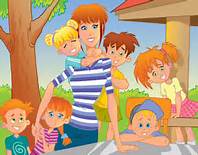        «Какой звук есть во всех                      словах?»
Взрослый произносит три-четыре слова, к каждому из которых есть один из звуков: шуба, кошка, мышь - и спрашивает у ребенка, какой звук есть во всех этих словах. Ребенок называет звук "ш". Затем предлагает определить, какой звук есть во всех ниже приведенных словах: жук, жаба, лыжи – "ж"; чайник, ключ, очки – "ч"; щетка, ящик, щавель – "щ"; 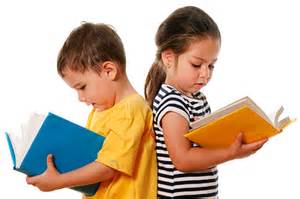 «Для чего и для кого?» Взрослый начинает предложение, а ребенок произносит предложение полностьюОбразец:  Чайник нужен для…(Чайник нужен для того, чтобы заваривать чай)Кофейник нужен для…Салатник нужен для…Посеешь мысль — пожнешь поступок,Посеешь поступок — пожнешь привычку,Посеешь привычку — пожнешь характер,Посеешь характер — пожнешь судьбу...Не стоит ждать, когда успех придет к тебе. Немедленно начни двигаться ему навстречу!   Памятка для родителей.   Успешный ребенок – тактика родительской поддержки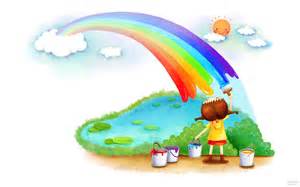 